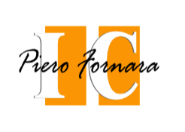 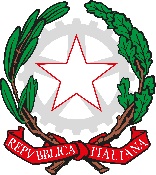 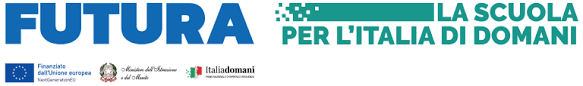 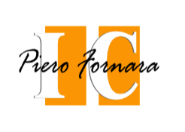 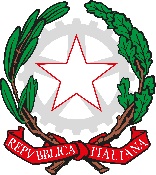 Autocertificazione / dichiarazione sostitutiva PERMESSO PER LUTTO Il/La sottoscritt__ ________________________________________________________________ nato/a a _______________________________________________       il ___________________ a conoscenza delle conseguenze penali cui può andare incontro in caso di dichiarazione mendace, come previsto dall’art. 76 del D.P.R.28.12.2000 n. 445, e consapevole che decadrà da ogni beneficio eventualmente conseguito da provvedimenti adottati sulla base di dichiarazioni non veritiere, come previsto dall’art. 75 del D.P.R. 28.12.2000 n. 445,  D I C H I A R A che il sig./la sig.ra _________________________________________________ è deceduto/a in data _________________; che tra il predetto/la predetta e il sottoscritto/la sottoscritta vi era il seguente rapporto di    parentela/affinità: _____________________________; Data: ______________________________ Firma per esteso ___________________________ ___________________________________________________________________________________Si ricorda che si ha diritto ad usufruire dei giorni di permesso per lutto (max 3), in caso di decesso dei seguenti familiari (Legge 53/2000): Coniuge;Convivente (facente parte dello stesso nucleo familiare);Padre, madre, figlio, nonno, nipote, sorella, fratello (parenti di 1° e 2° grado);